Паспорт инвестиционной площадки № 3Основные сведения о площадкеУдалённость участка (км)Доступ к площадке4. Основные параметры зданий, сооружений, расположенных на площадке5. Собственные транспортные коммуникации (на территории площадки)6.Характеристика инженерной инфраструктуры7. Трудовые ресурсыКарточка инвестиционной площадки № 3                                                               Наименование инвестиционной площадки Территория бывшего УМП «Восход»Схема расположения инвестиционной площадкиКоординаты: 409518.76, 2211979.45Контактное лицо: начальник управления экономического развития и предпринимательстваадминистрации Новооскольского городского округа – Трапезникова Светлана Николаевна,(47233) 4-56-08, trapeznikova@no.belregion.ru.Название площадкиТерритория бывшего ООО «Восход»Местонахождения (адрес) площадкиБелгородская область, Новооскольский район, с. ЯковлевкаТип площадкибраунфилд1.1Владелец площадкиземля – ЗАО Племенной Рыбопитомник «Шараповский»строение – ЗАО Племенной Рыбопитомник «Шараповский»1.1.1Юридический (почтовый) адрес, телефон (код города)309610, Белгородская обл.,Новооскольский район, село Шараповка1.1.2Контактное лицо (Ф.И.О.)Закусило Владимир Николаевич1.1.3ДолжностьДиректор ЗАО Племенной Рыбопитомник «Шараповский»1.1.4Телефон (код города), e-mail8-920-561-04-211.2Условия приобретения (пользования) площадки 1.2.1Условия аренды (приобретения) участкареализация инвестиционного проекта1.2.2Расчетная стоимость арендыдоговорная1.2.3Прочие затраты, связанные с приобретением площадки -1.3Описание земельного участка:1.3.1Площадь земельного участка, га29,491.3.2Форма земельного участкапрямоугольная1.3.3Размеры земельного участка: длина и ширина, м-1.3.4Ограничения по высотеотсутствуют1.3.5Возможность расширения земельного участка (да, нет)да1.3.6Категория земель земли сельскохозяйственного назначения1.3.7Функциональная зона сельскохозяйственного использования1.3.8Существующие строения на территории участкада1.3.9Существующие инженерные коммуникации на территории участкада1.3.10Наличие ограждений и/или видеонаблюдения да (забор)1.3.11Рельеф земельного участка равнинная1.3.12Вид грунтачернозем1.3.13Глубина промерзания, м1,21.3.14Уровень грунтовых вод, м-1.3.15Возможность затопления во время паводковнет1.4Описание близлежащих территорий и их использования1.4.1Расстояние до ближайших жилых домов (км)4,01.4.2Близость к объектам, загрязняющим окружающую среду нет1.4.3Ограничения использования участканет1.5Виды разрешенного использования, исходя из функционального зонированиясельскохозяйственного использования1.6Текущее использование площадкине используется1.7История использования площадкибывшая звероферма2.1от центра субъекта Российской федерации, в котором находится площадка1152.2от центра ближайшего субъекта Российской Федерации1152.3от центра муниципального образования, в котором находится площадка72.4от центра ближайшего муниципального образования72.5от центра ближайшего населенного пункта42.6от ближайших автомагистралей и автомобильных дорог0,0252.7от ближайшей железнодорожной станции4,53.1Автомобильное сообщениеАвтомобильное сообщение3.1.1Описание всех существующих автомобильных дорог ведущих к участкуавтодорога с твердым покрытием (трасса Белгород - Павловск)3.2Железнодорожное сообщениеЖелезнодорожное сообщение3.2.1Описание железнодорожных подъездных путей (тип, протяженность, другое); при их отсутствии - информация о возможности строительства ветки от ближайшей железной дороги, расстояние до точки, откуда возможно ответвлениеот ближайшей железнодорожной станции 4,5 км3.3Иное сообщениеИное сообщениеНаименование здания, сооруженияПлощадь, кв. мДлина, ширина, сетка колоннЭтажностьВысота этажа, мСтроительный материал конструкцийСтепень износа, %Возможность расширенияИспользование в настоящее время4.1нежилое здание 360,5 м2—один3,4кирпич, плиты100 %имеетсяне используется4.2нежилое здание 108,9  м2—один3,4кирпич, плиты100 %имеетсяне используется4.3нежилое здание79,1  м2—один3,4кирпич, плиты100 %имеетсяне используется4.4нежилое здание 68,4  м2—один3,4кирпич, плиты100 %имеетсяне используется4.5нежилое здание 12,9  м2—один3,4кирпич, плиты100 %имеетсяне используется4.6нежилое здание 179,1  м2—один3,4кирпич, плиты100 %имеетсяне используется5.1Тип коммуникацииНаличие (есть, нет)5.1.1Автодорога (тип, покрытие, протяженность и т.д.)есть (автодорога с твердым покрытием)5.1.2Ж/д. ветка (тип, протяженность и т.д.)нет5.1.3Сети телекоммуникаций (телефон, интернет, иное)нетВид инфраструктурыЕд. измеренияУдаленность источника подключения, характеристика сетей и объектов инфраструктурыСвободная мощность,или необходимые усовершенствования для возможностиподключенияТарифна подключениеПоставщики услуг6.1Газм3час5 кмДополнительное строительство сетей газоснабженияИндивидуально согласно сметному расчетуГоргаз6.2ЭлектроэнергиямВт100 мТребуется усовершенствованиеБелгородская сбытовая компания6.3Водоснабжением3часНа территории находится скважина——6.4Водоотведение—Имеется выгребная яма——6.5Очистные сооружения————6.6Отопление-парГкал/час———7.1Численность трудоспособного населения ближайшего населенного пункта (г. Новый Оскол)100627.2Численность трудоспособного населения муниципального образования, в котором находится площадка (Новооскольский городской округ)213547.3Численность трудоспособного населения соседних муниципальных образований:Чернянский районКорочанский районКрасногвардейский районВолоконовский район16710200841987115402Вид зоны, в которой находится инвестиционная площадка (ст. 35 ГрК РФ):-сельскохозяйственного использованияВид разрешенного использования земельных участков (в соотв. с приказом Минэконом РФ от 01 сентября 2014 года №540):-земли сельскохозяйственного назначенияТип площадки:браунфилд Адрес инвестиционной площадки (местоположение)Белгородская область, Новооскольский район, с.ЯковлевкаОбщая площадь площадки, кв.м294 914Сведения о правообладателе на земельный участок и объекты недвижимостиЗАО Племенной Рыбопитомник «Шараповский»Контактные данные (Ф.И.О., должность, тел., факс., адрес эл. почты)Закусило Владимир Николаевич, директор  ЗАО Племенной Рыбопитомник «Шараповский», тел.: 8 (47233)3-36-21Основные параметры зданий и сооружений, расположенных на площадкенежилое здание – 360,5 м2,нежилое здание – 108,9  м2,нежилое здание – 79,1  м2,нежилое здание – 68,4  м2,нежилое здание – 12,9  м2,нежилое здание – 179,1  м2Вид права собственностисобственностьУдаленность:от ближайшего районного центра7 кмот аэропорта115 кмот железнодорожных путей4,5 кмНаличие автомобильных подъездных путей к площадкеимеетсяИнфраструктура:Газ, куб. м/час, давление, протяженностьнетЭлектроэнергия, кВтнетОтопление Гкал/часнетВодоснабжение, куб. м/годскважинаОчистные сооружения, куб. м/годнетКотельные установки, кВТ-Иная имеющаяся инфраструктура-Дополнительная информация -Паспорт инвестиционной площадки (документ.docx)имеется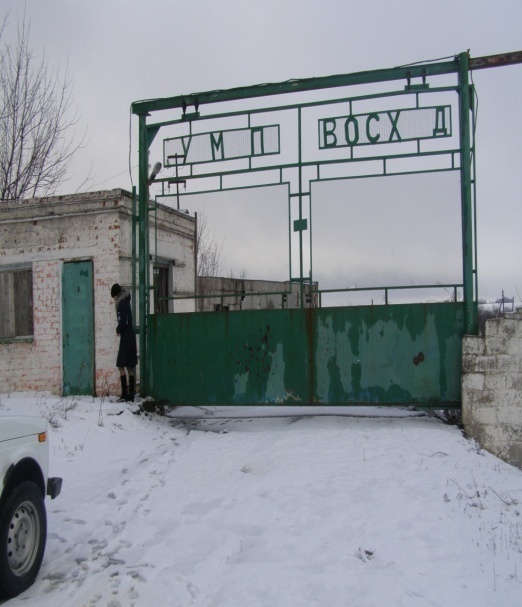 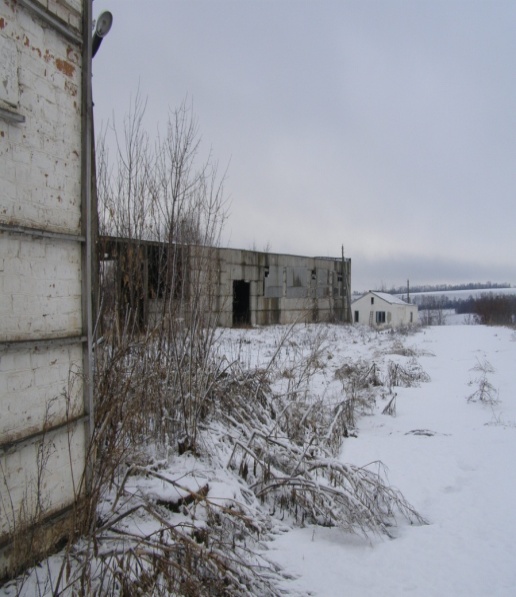 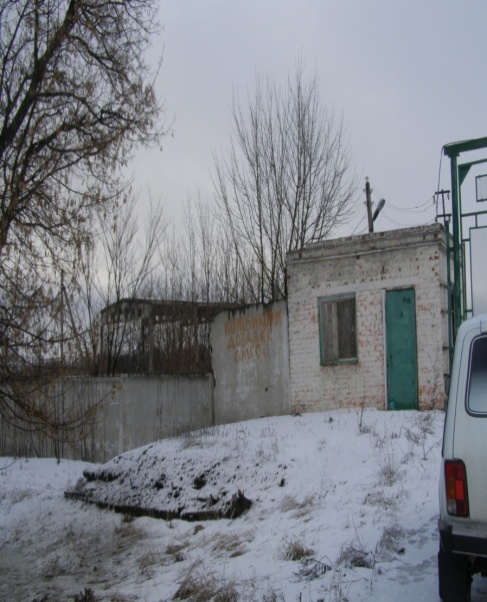 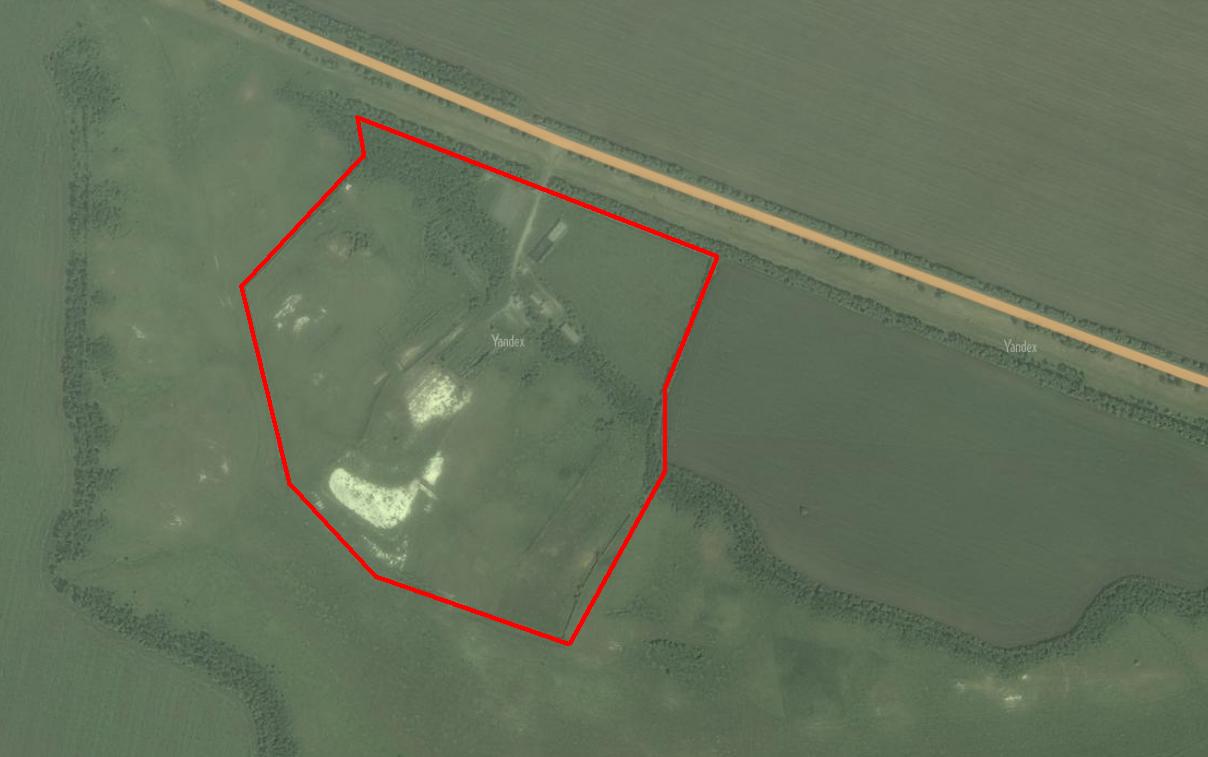 